    אין ילדים שאין בהם כישרון 	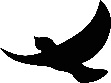 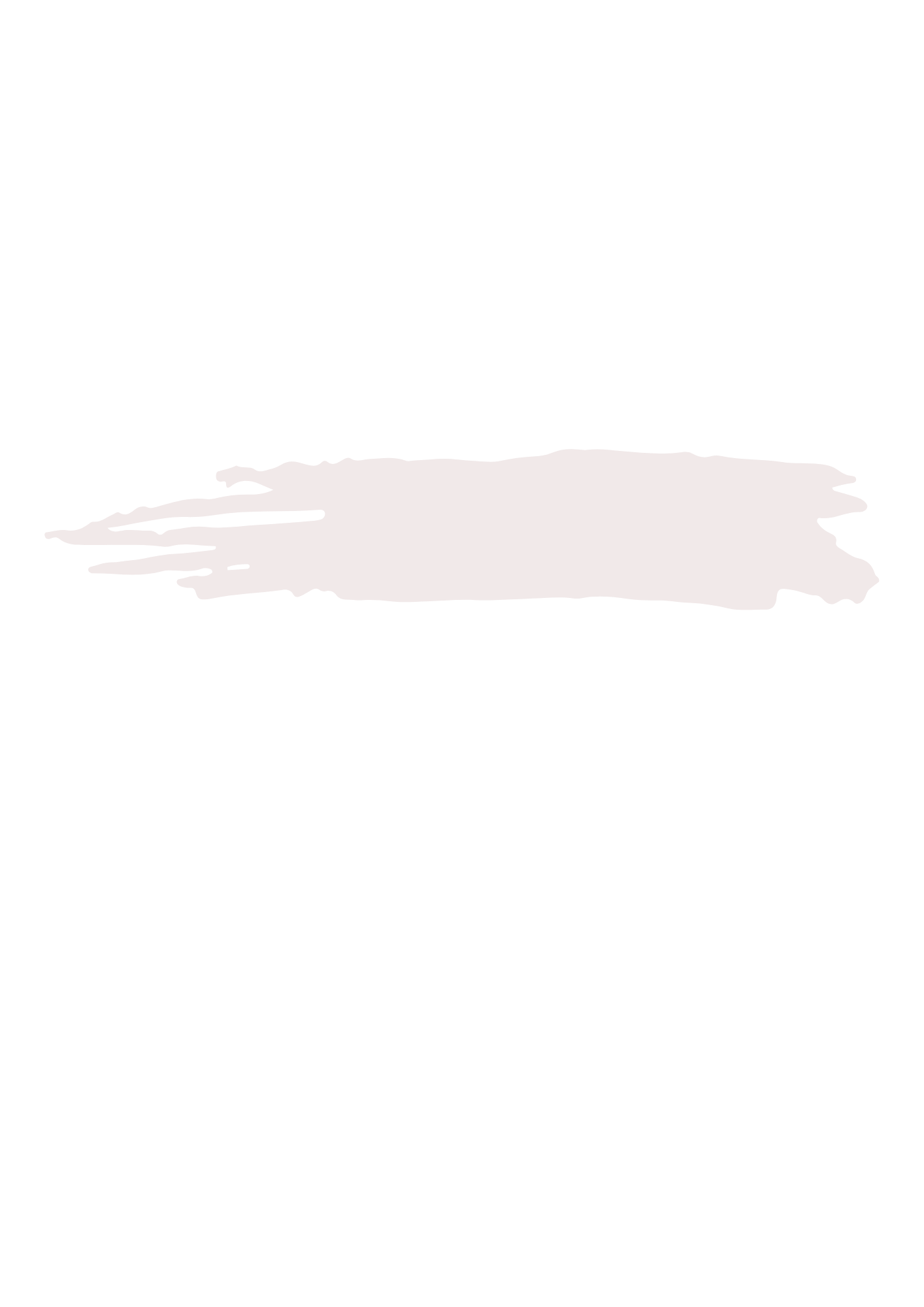 "אין ילדים שאין בהם כישרון, אלא שהכישרון כמה וכמה דרכים ופתחים לו: יד, אוזן, עין.יש ילדים שהתפתחותם לא הגיעה לידי הבשלה – כלום אין בשבילם מקום?צריך ליצור את צורתם השונה ואושרם השונה ולא לתבוע לבית דין את הטבע או את בורא העולם."		("כזה וכזאת על ילדים" ב- דת הילד 102)ספרים ועזרי לימוד לשנה"ל התשפ"גכיתה ז' תלבושת בית ספריש להופיע לביה"ס בתלבושת בית ספרית הנושאת את סמל בית הספר. התלבושת כוללת חולצותT  קצרות  וחולצות בעלות שרוול ארוך, בדגמים המתאימים לבנים ולבנות.  אין הגבלה לצבעי התלבושת. יש לרכוש חולצה לבנה לטקסים ואירועים, וחולצה כחולה (כהה) לשיעורי חינוך גופני.   אין להגיע עם כפכפי גומי לבית הספר.בברכת חופשה נעימה ובטוחהובהצלחה לקראת שנה"ל הבאהדודו שרבימנהל ביה"סמקצועשם הספר / מחברהוצאהאנגליתTeam  Work -  Book Team  Work -  Work BookDiscovering Literature Book 1יש לרכוש אחד מהמילונים האלקטרונים הבאים: (לא בהשאלת ספרים)אוקספורד – דגם 7 – XF - לוני כהןTexton Babylon 9222  - יהודה ברמןTexton Babylon plus – יהודה ברמןקוויקשנרי TS - WIZCOMTECHמילון זה ישמש את התלמידים במהלך כל שנות הלימוד בביה"ס.ECBECBUPPהבעהסביבה דיגיטלית "עכשיו עברית" + חוברת תרגול מט"חמתמטיקה
לכל הרמות (ללא ז'1)מתמטיקה לכיתה ז' חלקים א' – ג' / יצחק  שלו ואתי עוזרילתלמידי ז'1 - המסלול המדעי טכנולוגי:אפשר גם אחרת – מתמטיקה לחטיבת ביניים כיתה ז' – מהדורה חדשה חלקים א'-ג'חוברת חטיבון לכיתה ז'  סדרת צמרתחינוך מתמטי בע"מארכימדסמדעיםחוקרים חומר ואנרגיה א' / מטמו"ן חדשחוקרים מערכות חיים א' / מטמו"ן חדשתרבות לעםתרבות לעםספרותמגוון ז' – מקראהמעלותערבית
שפה מספרת תרבות -ספר א' / 
אלה ולסטרה – מהדורה 2022שפה מספרת תרבות -חוברת א' / 
אלה ולסטרה  - מהדורה 2022אפקט-טיבאפקט-טיבתנ"ךתנ"ך מלא ללא פירושים – לא בהשאלהמומלץ: הוצאת קורןתרבות ישראל"חיים בתוך סיפור"מכון הרטמןכיתה ז'1 – עמ"ט:פיסיקהצעדים ראשונים בפיסיקה -  כיתה ז' / מרינה זיו